Action:			TSAG is invited to review and approve this draft agenda.Status: 13 September 2019, 16:00 – this document is subject to further changes.Events:23 September 2019, 18:00-19:30, Montbrillant Cafeteria: TSAG Reception24 September 2019, 12:45-13:45: Newcomer session.TSAG Contributions available at: 	https://www.itu.int/md/T17-TSAG-190923-CTSAG TDs available at:		https://www.itu.int/md/T17-TSAG-190923-TDThe draft TSAG plenary agenda is found on page 13 onwards.Allocation of Contributions to TSAG Plenary, and TSAG Rapporteur Groups, is found on page 2.Allocation of TDs to TSAG Plenary, and TSAG Rapporteur Groups, is found on page 3.yellow = to comeTable 1 – Allocation of Contributions to TSAG Plenary, and TSAG Rapporteur GroupsTable 2 – Allocation of TDs to TSAG Plenary, and TSAG Rapporteur GroupsDraft Agenda_____________________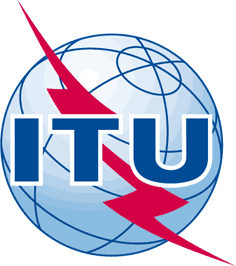 INTERNATIONAL TELECOMMUNICATION UNIONTELECOMMUNICATION
STANDARDIZATION SECTORSTUDY PERIOD 2017-2020INTERNATIONAL TELECOMMUNICATION UNIONTELECOMMUNICATION
STANDARDIZATION SECTORSTUDY PERIOD 2017-2020INTERNATIONAL TELECOMMUNICATION UNIONTELECOMMUNICATION
STANDARDIZATION SECTORSTUDY PERIOD 2017-2020TSAG-TD449INTERNATIONAL TELECOMMUNICATION UNIONTELECOMMUNICATION
STANDARDIZATION SECTORSTUDY PERIOD 2017-2020INTERNATIONAL TELECOMMUNICATION UNIONTELECOMMUNICATION
STANDARDIZATION SECTORSTUDY PERIOD 2017-2020INTERNATIONAL TELECOMMUNICATION UNIONTELECOMMUNICATION
STANDARDIZATION SECTORSTUDY PERIOD 2017-2020TSAGINTERNATIONAL TELECOMMUNICATION UNIONTELECOMMUNICATION
STANDARDIZATION SECTORSTUDY PERIOD 2017-2020INTERNATIONAL TELECOMMUNICATION UNIONTELECOMMUNICATION
STANDARDIZATION SECTORSTUDY PERIOD 2017-2020INTERNATIONAL TELECOMMUNICATION UNIONTELECOMMUNICATION
STANDARDIZATION SECTORSTUDY PERIOD 2017-2020Original: EnglishQuestion(s):Question(s):Question(s):N/AGeneva, 23-27 September 2019TDTDTDTDTDSource:Source:Source:TSAG Management TeamTSAG Management TeamTitle:Title:Title:Agenda, document allocation and work plan (Geneva, 23 - 27 September 2019)Agenda, document allocation and work plan (Geneva, 23 - 27 September 2019)Purpose:Purpose:Purpose:Information, DiscussionInformation, DiscussionContact:Contact:Reinhard Scholl
TSBReinhard Scholl
TSBTel:	+41 22 730 5860
E-mail:	tsbtsag@itu.intKeywords:TSAG agenda;Abstract:This TD holds the draft agenda for the fourth TSAG meeting in this study period.Contribution #, SourceTitleTSAG-PLENRG-StdsStratRG-WPRG-WMRG-SCRG- CPTRGRG-ResReviewRG-SOPC062: Central African RepublicSix official languages of the Union on an equal footing in the work of ITU-TC062C063-R1: XPRIZE Foundation Inc., Mila - Institut québécois d'intelligence artificielle, Korea Advanced Institute of Science and Technology (KAIST), ADA Innovation Lab LimitedProposal to set up a new ITU-T Focus Group on AI and Data CommonsC063-R1C064: Orange (France)Proposed changes to Rec. ITU-T A.1 under TAP consultationC064C065: Orange (France)Proposed changes to Rec. ITU-T A.13 under TAP consultationC065C066: United KingdomNational Multistakeholder Approaches at the ITUC066C067-R1: Orange (France)Proposed changes to the Manual for rapporteurs and editorsC067-R1C068: United States of AmericaUnited States of America response to TSB Circular 138: Consultation on Determined draft revised ITU-T A.1, ITU-T A.5, ITU-T A.13, and ITU-T A.25C068C068C069: Korea (Rep. of)Considerations on joint rapporteur group in ITU-T Recommendation A.1C069C070: Korea (Rep. of)Considerations on submission of inputs as TDsC070C071: China Telecom; Ministry of Industry and Information Technology (MIIT) of ChinaProposal to add an e-meeting procedure and revise the correspondence work description in ITU-T Rapporteurs and Editors Manual, clause 7.1 and 8C071C072: China Telecom; Ministry of Industry and Information Technology (MIIT) of ChinaProposal to refine the AAP summary description in ITU-T A.8, clause 3.3C072C073: GermanyProposed revision of WTSA Res. 73: Information and communication technologies, environment and climate changeC073C074: GermanyProposed Revision of WTSA Res. 22 and Suppression of WTSA Res. 45C074C075: Tarbiat Modares University (Iran (Islamic Republic of))Proposal to set up a new ITU-T Focus Group on AI and Data CommonsC075C076: University of Nigeria, NsukkaImplementation of WTSA-16 Resolution 44 and RESOLUTION 123 (Rev. DUBAI, 2018)C076C077: United KingdomClarification of process materialC077C078: United KingdomProposing clarification of rules governing study groupsC078C079: GSMA (United Kingdom)Suggestions for the work of TSAG RG-CPTRG: participation of Sector Members in regional  study group meetings Sept 2019C079C080: United StatesObservations and suggestions for the work of TSAG RG-CPTRGC080C081: China (P.R.)Proposal to revise participation instruction in ITU T A.7C081C082: China (P.R.)Survey on Chinese Members in ITU-T Activities and Suggestions for the New Study PeriodC082C082C082C083: China Mobile Communications Corporation, China Unicom, Huawei Technologies Co., Ltd. (China), Ministry of Industry and Information Technology (MIIT) (China)"New IP, Shaping Future Network": Propose to initiate the discussion of strategy transformation for ITU-TC083C083C084: BlackBerry Limited (Canada), Ericsson Canada, Inc.ITU-T Industry participation metrics: Overall approachC084C084C085: BlackBerry Limited (Canada), Ericsson Canada, Inc.ITU-T Industry participation statistics: Methodology and analysisC085C085C086: BlackBerry Limited (Canada), Ericsson Canada, Inc.ITU-T Industry participation: Detailed metricsC086C086C087: BlackBerry Limited (Canada), Ericsson Canada, Inc., Ciena CanadaITU-T Industry participation metrics: Assessment and way forwardC087C087C088: JapanIndicators for evaluating standardization activities in ITU-TC088C088C089: JapanDiscussion of classification of new work item proposal by declaration of commitment to the SDG TargetsC089C089C090: BrazilLegal clarifications concerning the role of TSAG in the creation of regional groups of ITU-T Study Groups, and the rights of participation of sector members, associates and academiaC090C091: CanadaA-Series TAP comment reactionsC091C091C092: Russian FederationProposal on modification WTSA Resolution 18C092C093: Russian FederationProposal on modification WTSA Resolution 43C093C094: Russian FederationProposal on modification WTSA Resolution 67C094C095: Russian FederationProposal on modification WTSA Resolution 72C095C096: Russian FederationProposal on modification WTSA Resolution 73C096C097: Beijing University of Posts and Telecommunications (China), CAS Quantum Network Co. Ltd. (China), China Information Communication Technologies Group, China Mobile Communications Corporation, China Telecommunications Corporation, China Unicom, Huawei Technologies Co., Ltd. (China), KT Corporation (Korea (Rep. of)), QuantumCTek Co., Ltd. (China), ZTE Corporation (China)Proposal to set up a new ITU-T Focus Group on Quantum Information Technology for Networks (FG-QIT4N)C097C098: Symantec Corporation (United States)Suggestions on improving the format to collect input on Hot TopicsC098C098C099: Symantec Corporation (United States)Initial proposition for an Architecture Advisory Board (AAB)C099Contribution #, SourceTitleTSAG-PLENRG-StdsStratRG-WPRG-WMRG-SCRG- CPTRGRG-ResReviewRG-SOPTD#, SourceTitleTSAG-PLENRG-StdsStratRG-WPRG-WMRG-SCRG- CPTRGRG-ResReviewRG-SOPTD447: TSBOverview of draft agendas and reports (23 – 27 September 2019)TD447TD448: TSAG Management TeamDraft time management plan (Geneva, 23 – 27 September 2019)TD448TD449: TSAG Management TeamAgenda, document allocation and work plan (Geneva, 23 – 27 September 2019)TD449TD450: TSAG Management TeamAgenda for the TSAG closing plenary, 27 September 2019Closing plenary agendaTD450TD451: TSAG(draft) Report of the fourth TSAG meeting (Geneva, 23 – 27 September 2019)TD451TD452: RapporteurDraft agenda TSAG RG-CPTRG meetingTD452TD452TD453: RapporteurDraft report TSAG RG-CPTRG meetingTD453TD453TD454: RapporteurDraft agenda TSAG RG-ResReview meetingTD454TD454TD455: RapporteurDraft report TSAG RG-ResReview meetingTD455TD455TD456: RapporteurDraft agenda TSAG RG-SC meetingTD456TD456TD457: RapporteurDraft report TSAG RG-SC meetingTD457TD457TD458: TSB DirectorReport of the TSB Director from the IPR Adhoc groupTD458TD459: Editor A.5Resolution of comments for the TAP consultation on revised Rec. ITU-T A.5TD459TD460: RapporteurDraft agenda TSAG RG-StdsStrat meetingTD460TD460TD461: RapporteurDraft report TSAG RG-StdsStrat meetingTD461TD461TD462: RapporteurDraft agenda TSAG RG-WM meetingTD462TD462TD463: RapporteurDraft report TSAG RG-WM meetingTD463TD463TD464: RapporteurDraft agenda TSAG RG-WP meetingTD464TD464TD465: RapporteurDraft report TSAG RG-WP meetingTD465TD465TD466: TSB DirectorReport of activities in ITU-T (from November 2018 to August 2019)TD466: TSB DirectorAction plan related to the Resolutions and Opinion of WTSA-16TD467TD468: TSB DirectorPP-18 Action planTD468TD469: TSB DirectorDraft four-year rolling operational plan for the telecommunication standardization sector for 2020-2023TD469TD469TD470: TSBStatistics regarding ITU-T study group work (position of 2019-xx-yy)TD470TD470TD471: TSBCommuniqué of the TSB Director CTO CJK consultation meeting, 16 July 2019, Tokyo, JapanTD471TD472: TSB DirectorTSB Director: Schedule of ITU-T meetings (2019, 2020)TD472TD473: TSB DirectorElectronic working methods services and database applications reportTD473TD474: ITU Regional Office DirectorsContribution of the ITU Regional Offices to the ITU-T Operational PlanTD474TD474TD475: FG DLTFinal report of FG DLT to TSAGTD475TD476: FG-DFCLS on FG DFC final deliverables and completion of work [from FG DFC]TD476TD477: ITU-T Study Group 2ITU-T SG2 Lead Study Group ReportTD477TD478: Chairman, ITU-T Study Group 3ITU-T SG3 Lead Study Group ReportTD478TD479: ITU-T Study Group 5LS on ITU-T SG5 Lead Study Group Report [from ITU-T SG5]TD479TD480: Chairman, ITU-T SG9ITU-T SG9 lead study group reportTD480TD481: Chairman, ITU-T Study Group 11ITU-T SG11 Lead Study Group ReportTD481TD482: Chairman, ITU-T SG12Report on SG12 lead activitiesTD482TD483: Chairman, ITU-T SG15ITU-T SG15 Lead Study Group ReportTD483TD484: Chairman, ITU-T SG16Report on Lead SG activities for ITU-T SG16TD484: ITU-T SG17LS on ITU-T SG17 Lead Study Group Report [from ITU-T SG17]TD485TD486: ITU-T SG20LS on ITU-T SG20 Lead Study Group Report [from ITU-T SG20]TD486TD487: Chairman of JCA-AHFReport of the JCA-AHF meeting, Geneva, 11 June 2019TD487: CITS ChairmanReport on Collaboration on ITS Communication Standards and ITS-related activitiesTD488TD489: RapporteurRG-StdsStrat progress report from interim e-meetingsTD489TD490: RapporteursDraft agenda Joint meeting of TSAG RG-StdsStrat and RG-WPTD490TD490TD491: Rapporteur, TSAG Rapporteur Group on Working MethodsDraft report of the TSAG RG-WM interim e-meeting, 20 June 2019TD491TD492: RapporteursJoint meeting of TSAG RG-SC and RG-WMTD491TD491TD493: ITU-T Liaison Officer to JTC 1Report of the ISO/IEC JTC 1 Plenary, (Lahaina, 6-11 May 2019)TD493TD493TD494: TSBITU Inter-sector Coordination Task Force reportTD494: ITU-T representatives to IEC SMB/ISO TMB/ITU-T TSAG Standardization Programme Coordination Group (SPCG)Report of IEC SMB/ISO TMB/ITU-T TSAG Standardization Programme Coordination Group (SPCG): Chairman, Standardization Committee for VocabularyStatus report of SCV activitiesTD497: TSBProvisional List of ParticipantsTD497TD498: TSBFinal List of ParticipantsTD498TD499: TSBTSAG Meeting facilities and electronic working methods (Geneva, 23-27 September 2019)TD499TD500: TSBTSAG Remote Participation - Adobe Connect GuideTD500TD501: TSBNewcomers' welcome pack for TSAG meeting (Geneva, 23-27 September 2019)TD501TD502: TSB DirectorTSB Director opening remarksTD502TD503: TSB DirectorKaleidoscope 2018 TD503TD504: TSB DirectorITU Journal: ICT DiscoveriesTD504TD505: TSBReply results to TSB Circular 138TD505TD505TD505TD506: TSBList of incoming and outgoing liaison statementsTD506TD507: ITU-T JCA-IoT and SC&CLS on “Request to update the IoT and SC&C Standards Roadmap and the list of contact points” [from JCA-IoT and SC&C]TD507TD508: Chairman, ITU-T SG13SG13 Lead Study Group ReportTD508TD509: ITU-T Study Group 17LS/r on inter-sector coordination [from ITU-T SG17]TD509TD511: ITU-T Study Group 17LS on Revised Question 2/17 [from ITU-T SG17]TD511TD510: ITU-T Study Group 17LS/r on Regional Groups [from ITU-T SG17]TD510TD512: ITU-T SG2LS on Telecommunication Management and OAM Project Plan [from ITU-T SG2]TD512TD513: ITU-T SG2LS/r on creation, participation and termination of Regional Groups (reply to TSAG - LS18) [from ITU-T SG2]TD513TD514: ITU-T SG2LS/r on ITU inter-Sector coordination (reply to TSAG - LS 13) [from ITU-T SG2]TD514TD515: ITU-T SG2LS/r on hot topics (reply to TSAG - LS 16) [from ITU-T SG2]TD515TD516: ITU-T SG2LS/r on Streamlining Resolutions (reply to TSAG - LS 15) [from ITU-T SG2]TD516TD517: ITU-T SG12LS on harmonization of IP Capacity and Latency Parameters: Revision of Draft Rec. Y.1540 on IP packet transfer performance parameters and New Annex A with Lab Evaluation Plan [from ITU-T SG12]TD517TD518: ITU-T SG11LS/r on current status of the draft Recommendation ITU-T Q.3961 (reply to SG12-LS59) [from ITU-T SG11]TD518TD519: ITU-T SG11LS/r on creation, participation and termination of Regional Groups (reply to TSAG-LS18) [from ITU-T SG11]TD519TD520: ITU-T SG11LS/r on streamlining Resolutions (reply to TSAG-LS15) [from ITU-T SG11]TD520TD521: ITU-T SG11LS/r on ITU inter-Sector coordination (reply to TSAG LS13) [from ITU-T SG11]TD521TD522: ITU-T SG16LS on creation of new Question Q12/16 (Visual surveillance systems and services) to TSAG [from ITU-T SG16]TD522TD523: ITU-R SG 6LS/r to TSAG on ITU Inter-sector Coordination [from ITU-R SG 6]TD523TD524: ITU-T SG16LS/r on hot topics (Reply to TSAG-LS16) [from ITU-T SG16]TD524TD525: ITU-R Study Group 6LS/r on ITU Inter-Sector Coordination on matters of common interest (reply to TSAG – LS13) [from ITU-R SG6]TD525TD526: ITU-T SG16LS/r on proposed ITU-T Focus Group on Quantum Information Technology for Networks (FG-QIT4N) (TSAG-LS19) [from ITU-T SG16]TD526TD527: ITU-T SG16LS on the progress of distributed ledger technology, application and e-service [from ITU-T SG16]TD527TD528: TSBOutcome of the Global Standards Collaboration (GSC-22) meeting, 26-27 March 2019TD528TD529: ITU-T SG13LS/r reply on hot topics (reply to TSAG-LS17) [from ITU-T SG13]TD529TD530: ITU-T SG13LS on guidelines and methodologies for developing technical Recommendations (to TSAG) [from ITU-T SG13]TD530TD531: ITU-T SG13LS/r on Streamlining Resolutions (reply to TSAG-LS 15) [from ITU-T SG13]TD531TD532: ITU-T SG13LS/r on proposed ITU-T Focus Group on Quantum Information Technology for Networks (FG-QIT4N) (reply to TSAG-LS19) [from ITU-T SG13]TD532TD533: ITU-T SG20LS/r on hot topics (reply to TSAG - LS 16 -E) [from ITU-T SG20]TD533TD534: WSCReport of the 18th meeting of the IEC/ISO/ITU World Standards Cooperation (WSC)TD534TD535: ITU-T SG3LS/r on matching of ITU-D SG1 and SG2 Questions of interest to ITU-T Study Groups (reply to ITU-D SG2 - C102) [from ITU-T SG3]TD535TD536: ITU-T SG3LS/r on ITU inter-Sector coordination: ITU-R Working Parties 1A, 1B, and 1C versus ITU-T Questions (reply to ITU-R SG1 - Document 1/142) [from ITU-T SG3]TD536TD537: ITU-T SG3LS/r on hot topics (reply to TSAG-LS16) [from ITU-T SG3]TD537TD538: ITU-T SG3LS/r on proposed ITU-T Focus Group on Quantum Information Technology for Networks (FG-QIT4N) (reply to TSAG-LS19) [from ITU-T SG3]TD538TD539: ITU-T SG3LS/r on WTSA-20 preparations (reply to TSAG-LS20) [from ITU-T SG3]TD539TD540: ITU-T SG3LS/r on creation, participation and termination of Regional Groups (reply TSAG-LS18) [from ITU-T SG3]TD540TD541: ITU-T SG12LS/r on creation, participation and termination of Regional Groups (reply to TSAG-LS18) [from ITU-T SG12]TD541TD542: ITU-T SG12LS/r on hot topics (reply to TSAG-LS16) [from ITU-T SG12]TD542TD543: ITU-T SG12LS on reorganization of ITU-T Study Group 12 Questions [from ITU-T SG12]TD543TD544: ITU-T SG12LS/r on studies related to the impact of counterfeit devices in QoS and QoE (reply to SG11-LS84) [from ITU-T SG12]TD544TD545: ITU-T SG12LS on harmonization of IP Capacity and Latency Parameters: Consent of Draft Rec. Y.1540 on IP packet transfer performance parameters and New Annex A with Lab & Field Evaluation Plans [from ITU-T SG12]TD545TD546: ITU-T SG12LS/r on current status of the draft Recommendation ITU-T Q.3961 (reply to SG11-LS80) [from ITU-T SG12]TD546TD547: ITU-T SG12LS/r on Quality Experience Delivered (Broadband QED) project (reply to BBF-LS134) [from ITU-T SG12]TD547TD548: ITU-R WP 3J, 3K, 3L and 3MLS/r on ITU Inter-Sector Coordination [from ITU-R WP 3J, 3K, 3L and 3M]TD548TD549: ITU-T SG20LS on ToR of Joint IEC-ISO-ITU Smart Cities Task Force [from ITU-T SG20]TD549TD550: ITU-T SG20LS/r on WTSA-20 preparations (reply to TSAG-LS20) [from ITU-T SG20]TD550TD551: ITU-T SG20LS/r on creation, participation and termination of Regional Groups (reply to TSAG-LS18) [from ITU-T SG20]TD551TD552: ITU-T SG20LS/r on streamlining Resolutions (reply to TSAG-LS15) [from ITU-T SG20]TD552TD553: ITU-T SG20LS/r on proposed ITU-T Focus Group on Quantum Information Technology for Networks (FG-QIT4N) (reply to TSAG-LS19 -E) [from ITU-T SG20]TD553TD554: ITU-T SG20LS on a new work item proposal on ITU-T Y.IoT-BIS-fw "Service framework of blockchain-based verifiable identification and authentication for IoT devices” [from ITU-T SG20]TD554TD555: ITU-T SG20LS/r on ITU inter-Sector coordination (reply to TSAG-LS13-E) [from ITU-T SG20]TD555TD556: ITU-T SG5LS/r on ITU inter-Sector coordination (reply to TSAG-LS13) [from ITU-T SG5]TD556TD557: ITU-T SG5LS on Meaningful group titles [from ITU-T SG5]TD557TD558: ITU-T SG5LS/r on WTSA-20 preparations (reply to TSAG-LS20) [from ITU-T SG5]TD558TD559: ITU-T SG5LS/r on streamlining Resolutions (reply to TSAG-LS15) [from ITU-T SG5]TD559TD560: ITU-T SG5LS/r on proposed ITU-T Focus Group on Quantum Information Technology for Networks (FG-QIT4N) (reply to TSAG-LS19) [from ITU-T SG5]TD560TD561: ITU-T SG5LS/r on hot topics (reply to TSAG-LS16) [from ITU-T SG5]TD561TD562: ITU-T SG5LS/r on creation, participation and termination of Regional Groups (reply to TSAG-LS18) [from ITU-T SG5]TD562TD563: ITU-T SG9LS/r on hot topics (TSAG-LS16) [from ITU-T SG9]TD563TD564: ITU-T SG9LS/r on Telecommunication Management and OAM Project Plan (SG2-LS86) [from ITU-T SG9]TD564TD565: ITU-T SG9LS on a new Question A/9 on accessibility in cable TV systems and related revision of Q6/9 ToR [from ITU-T SG9]TD565TD566: ITU-T SG5LS on Establishment of new ITU-T Focus Group on Environmental Efficiency for Artificial Intelligence and other Emerging Technologies (FG-AI4EE) [from ITU-T SG5]TD566TD567: TSBSaudi Arabia’s comments to the TAP Consultation (in reply to TSB Circular 138)TD567TD567TD567TD568: ITU-T SG15LS on the new version of the Access Network Transport (ANT) Standards Overview and Work Plan [from ITU-T SG15]TD568TD569: ITU-T SG15LS on the new version of the Home Network Transport (HNT) Standards Overview and Work Plan [from ITU-T SG15]TD569TD570: ITU-T SG15LS/r to TSAG, ITU-D Sector and ITU-R Sector on inter-Sector coordination (reply to TSAG-LS13, ITU-D - SG1RGQ/120(Rev.1)-E, ITU-D - SG2RGQ/107(Rev.1)-E) and ITU-R SG6-LS28) [from ITU-T SG15]TD570TD571: ITU-T SG15LS/r to TSAG on hot topics (reply to TSAG-LS16) [from ITU-T SG15]TD571TD572: ITU-T SG15LS/r to TSAG on proposed ITU-T Focus Group on Quantum Information Technology for Networks (FG-QIT4N) (reply toTSAG-LS19 -E) [from ITU-T SG15]TD572TD573: ITU-T SG15LS on Electronic Working Methods [from ITU-T SG15]TD573TD574: ITU-T SG15LS/r on WTSA-20 preparations (reply to TSAG-LS20) [from ITU-T SG15]TD574TD574TD574TD575: TSBUnited Arab Emirates’ comments to the TAP Consultation (in reply to TSB Circular 138)TD575TD575TD575TD576: TSBTAP Consultation, TAP approval (WTSA Resolution 1)TD576TD576TTD576TD577: TSBITU LAU opinion on regional groupsTD577TD578: TSBSummary of the ITU-T Study Group Leadership Assembly, 9-10 September 2019, Budapest/HungaryTD578TD579: ITU-T SG13 Chairman, ITU-T SG17 ChairmanQuantum Work ConsolidationTD579TD580: TSBRussian Federation's comments to the TAP Consultation (in reply to TSB Circular 138)TD580TD580TD580TD581: ITU-T SG2LS/r on TSAG requirement in relation to creation, participation and termination of Regional Groups (reply to TSAG - LS 18) [from ITU-T SG2]TD581TD582: TSBCommuniqué of the TSB Director CTO consultation meeting, 8 September 2019, Budapest, HungaryTD582TD583: TSBChina’s comments to the TAP Consultation (in reply to TSB Circular 138)TD583TD583TD583TD584: TSBCanada’s comments to the TAP Consultation (in reply to TSB Circular 138)TD584TD584TD584TD585: ITU-T SG17LS/r on initial draft ITU-T Study Group 17 REPORTs TO WTSA-20 - PART I - GENERAL (Annex 2 only), and Part II - QUESTIONS for the next study period (2021-2024) (reply to TSAG-LS20) [from ITU-T SG17]TD585TD585TD586: ITU-T SG17LS on SG17 new work item TR.dlt-td: Technical Report - Terms and definition for distributed ledger technologies [from ITU-T SG17]TD586TD587: TSBMapping of WTSA, WTDC Resolutions, and RA Resolutions onto PP Resolutions with the purpose of identifying candidate Resolutions for streamliningTD587TD588: TSBTunisia’s comments to the TAP Consultation (in reply to TSB Circular 138)TD588TD588TD588TD589: TSBReport from ISCGTD589TD590: Editor A.25Resolution of comments for the TAP consultation on revised Rec. ITU-T A.25TD590TD591: Editor A.5Draft revised Recommendation ITU-T A.5 “Generic procedures for including references to documents of other organizations in ITU-T Recommendations” (for approval)TD591TD591TD592: Editor A.25Draft revised Recommendation ITU-T A.25 “Generic procedures for incorporating text between ITU-T and other organizations” (for approval)TD592TD592TD593: TSBUpdated mappings of common interest areas of work between the ITU-D and ITU-T study groups and between the ITU-R and ITU-T study groups for ITU inter-Sector coordinationTD593TD594: ITU-T SG17LS on the co-located meetings between Q4/17 and Q16/13 for Quantum-based security work items [from ITU-T SG17]TD594TD594TD#, SourceTitleTSAG-PLENRG-StdsStratRG-WPRG-WMRG-SCRG- CPTRGRG-ResReviewRG-SOPTiming#Agenda ItemDocsSummary and ProposalMonday 23 September 2019Monday 23 September 2019Monday 23 September 2019Monday 23 September 2019Monday 23 September 201908:45-09:30Guided tour for TSAG newcomers through ITU premises. Meeting place ITU Montbrillant at registration desk. Newcomer’s welcome pack TD501Guided tour for TSAG newcomers through ITU premises. Meeting place ITU Montbrillant at registration desk. Newcomer’s welcome pack TD501Guided tour for TSAG newcomers through ITU premises. Meeting place ITU Montbrillant at registration desk. Newcomer’s welcome pack TD501Draft agenda: this TD.Draft time management plan: TD448Overview of agendas and reports: TD447TSAG meeting facilities and information: TD499TSB: TSAG Remote Participation - Adobe Connect Guide: TD500Provisional List of participants TD497. Final List of Participants TD498.Draft agenda: this TD.Draft time management plan: TD448Overview of agendas and reports: TD447TSAG meeting facilities and information: TD499TSB: TSAG Remote Participation - Adobe Connect Guide: TD500Provisional List of participants TD497. Final List of Participants TD498.Draft agenda: this TD.Draft time management plan: TD448Overview of agendas and reports: TD447TSAG meeting facilities and information: TD499TSB: TSAG Remote Participation - Adobe Connect Guide: TD500Provisional List of participants TD497. Final List of Participants TD498.09:301Opening of the meeting, TSAG ChairmanOpening of the meeting, TSAG ChairmanOpening of the meeting, TSAG Chairman2Opening remarks, Deputy Secretary General3Opening remarks, TSB Director4TSAG Chairman’s comments and observations5Approval of the agenda, time management plan and document allocation5.1TSAG Management Team: Draft agenda, document allocation and work planTD449This TD for approval.10:006Reports by the Director, TSB6.1TSB Director: Report of activities in ITU-T (from October 2018 to August 2019)TD466Slides in Add.1This report summarizes progress achieved ITU-T standardization from October 2018 to August 2019, as well as measures taken by TSB to enhance the ITU-T standardization platform.TSAG to note.6.2TSB Director: Draft four-year rolling operational plan for the telecommunication standardization sector for 2020-2023TD469The four-year rolling Operational Plan for the Union for 2020-2023 is presented to TSAG for information. This four-year rolling Operational Plan was presented to Council 2019 (Document C19/28). Council 2019 approved the four-year rolling Operational Plan for the Union for 2020-2023 (Resolution 1395 - Document C19/121).TSAG is invited to note this report.6.3TSB: Summary of the ITU-T Study Group Leadership Assembly, 9-10 September 2019, Budapest/HungaryTD5786.4TSB Director: Report of the TSB Director from the IPR Adhoc groupTD4586.5TSB Director: WTSA-16 Action PlanTD467The WTSA-16 Action Plan is a monitoring and reporting tool to keep track of the implementation of WTSA-16 Resolutions and Opinion.This document contains the WTSA-16 Action Plan that has been updated since November 2018.TSAG to note.6.6TSB Director: PP-18 Action PlanTD468Attached is a revised and updated PP-18 Action Plan relevant to ITU-T prepared by ITU-TSB.TSAG is invited to note the document.6.7ITU Regional Office Directors: Contribution of the ITU Regional Offices to the ITU-T Operational PlanTD4747Organization of the work of TSAG for the 2017-2020 study period8Appointments9TSB: Reply results to TSB Circular 138TD505This TD report provides the reply results of TAP consultation (ref. TSB Circular 138).9.1TSB: Saudi Arabia’s comments to the TAP Consultation (in reply to TSB Circular 138)TD567Saudi Arabia’s comments to the TAP Consultation (in reply to TSB Circular 138) on draft revised Recommendation ITU-T A.1 (A.1rev) “Working methods for study groups of the ITU Telecommunication Standardization Sector”, on draft revised Recommendation ITU-T A.5 (A.5rev) “Generic procedures for including references to documents of other organizations in ITU-T Recommendations”, on draft revised Recommendation ITU-T A.13 (A.13rev) “Non-normative ITU-T publications, including Supplements to ITU T Recommendations”, and on draft new Recommendation ITU-T A.25 (A.25rev) “Generic procedures for incorporating text between ITU-T and other organizations”.9.2TSB: United Arab Emirates’ comments to the TAP Consultation (in reply to TSB Circular 138)TD575United Arab Emirates’ comments to the TAP Consultation (in reply to TSB Circular 138) on draft revised Recommendation ITU-T A.1 (A.1rev) “Working methods for study groups of the ITU Telecommunication Standardization Sector”, on draft revised Recommendation ITU-T A.5 (A.5rev) “Generic procedures for including references to documents of other organizations in ITU-T Recommendations”, on draft revised Recommendation ITU-T A.13 (A.13rev) “Non-normative ITU-T publications, including Supplements to ITU T Recommendations”, and on draft new Recommendation ITU-T A.25 (A.25rev) “Generic procedures for incorporating text between ITU-T and other organizations”.9.3United States of America: United States of America response to TSB Circular 138: Consultation on Determined draft revised ITU-T A.1, ITU-T A.5, ITU-T A.13, and ITU-T A.25C068The United States assigns authority to TSAG to consider the text in A.1, A.5, and A.13 for approval.  The United States also assigns authority to TSAG to consider the text in A.25 for approval with the changes proposed in clauses 6.1.2.4 and 6.1.6.9.4TSB: Russian Federation’ comments to the TAP Consultation (in reply to TSB Circular 138)TD580This TD contains Russian Federation’s comments to the TAP Consultation on draft revised Recommendation ITU-T A.1 (A.1rev) “Working methods for study groups of the ITU Telecommunication Standardization Sector”, on draft revised Recommendation ITU-T A.5 (A.5rev) “Generic procedures for including references to documents of other organizations in ITU-T Recommendations”, and on draft new Recommendation ITU-T A.25 (A.25rev) “Generic procedures for incorporating text between ITU-T and other organizations” (in reply to TSB Circular 138).9.5TSB: China’s comments to the TAP Consultation (in reply to TSB Circular 138)TD583This TD contains China’s comments to the TAP Consultation on draft revised Recommendation ITU-T A.13 (A.13rev) “Non-normative ITU-T publications, including Supplements to ITU T Recommendations”, and on draft new Recommendation ITU-T A.25 (A.25rev) “Generic procedures for incorporating text between ITU-T and other organizations” (in reply to TSB Circular 138).9.6TSB: Canada’s comments to the TAP Consultation (in reply to TSB Circular 138)TD584This TD contains Canada’s comments to the TAP Consultation on draft revised Recommendation ITU-T A.1 (A.1rev) “Working methods for study groups of the ITU Telecommunication Standardization Sector”, on draft revised Recommendation ITU-T A.13 (A.13rev) “Non-normative ITU-T publications, including Supplements to ITU T Recommendations”, and on draft new Recommendation ITU-T A.25 (A.25rev) “Generic procedures for incorporating text between ITU-T and other organizations” (in reply to TSB Circular 138).9.7TSB: Tunisia’s comments to the TAP Consultation (in reply to TSB Circular 138)TD588This TD contains Tunisia’s comments to the TAP Consultation on draft revised Recommendation ITU-T A.5 (A.5rev) “Generic procedures for including references to documents of other organizations in ITU-T Recommendations”, on draft revised Recommendation ITU-T A.13 (A.13rev) “Non-normative ITU-T publications, including Supplements to ITU T Recommendations”, and on draft new Recommendation ITU-T A.25 (A.25rev) “Generic procedures for incorporating text between ITU-T and other organizations” (in reply to TSB Circular 138).9.8TSB: TAP Consultation, TAP approval (WTSA Resolution 1)TD576This TD extracts the relevant provisions (clauses 9.4, 9.5, and 9.6) of Resolution 1 (rev., Hammamet, 2016) on TAP consultation and TAP approval.TSAG to note.11:00-11:30Coffee/tea breakCoffee/tea breakCoffee/tea breakCoffee/tea break11:3010Focus Groups(ref. Rec. ITU-T A.7)10.1Proposed new ITU-T Focus Groups10.1.1Proposed FG-QIT4N(ref. TSAG-LS19)10.1.1.1ITU-T SG3: LS/r on proposed ITU-T Focus Group on Quantum Information Technology for Networks (FG-QIT4N) (reply to TSAG-LS19) [from ITU-T SG3]TD538ITU-T SG3 informs TSAG that it does not currently have feedback on the proposed new ITU-T Focus Group on Quantum Information Technology for Networks (FG-QIT4N).TSAG to note.10.1.1.2ITU-T SG5: LS/r on proposed ITU-T Focus Group on Quantum Information Technology for Networks (FG-QIT4N) (reply to TSAG-LS19) [from ITU-T SG5]TD560This liaison answers TSAG-LS19.This document contains the feedback from ITU-T SG5 on the proposed new ITU-T Focus Group on Quantum Information Technology for Networks (FG-QIT4N).TSAG to note.10.1.1.3ITU-T SG13: LS/r on proposed ITU-T Focus Group on Quantum Information Technology for Networks (FG-QIT4N) (reply to TSAG-LS19) [from ITU-T SG13]TD532To successfully develop standards on ongoing work and potential items related to the QKD network, SG13 sees a strong need to coordinate with different SGs (e.g., SG2, 13, 11, 15, 17) and other SDOs (e.g., ETSI-ISG-QKD), that should be discussed to provide an efficient coordination method in TSAG meeting further.10.1.1.4ITU-T SG15: LS/r to TSAG on proposed ITU-T Focus Group on Quantum Information Technology for Networks (FG-QIT4N) (reply toTSAG-LS19 -E) [from ITU-T SG15]TD572This liaison answers TSAG-LS19.This LS contains the reply of ITU-T SG15 to TSAG on proposed ITU-T Focus Group on Quantum Information Technology for Networks (FG-QIT4N).TSAG to note.10.1.1.5ITU-T SG16: LS/r on proposed ITU-T Focus Group on Quantum Information Technology for Networks (FG-QIT4N) (TSAG-LS19) [from ITU-T SG16]TD526In this reply LS, SG16 informs TSAG that for the time being, SG16 does not foresees forthcoming studies regarding quantum information technologies.TSAG to note.10.1.1.6ITU-T SG17: LS on the co-located meetings between Q4/17 and Q16/13 for Quantum-based security work items [from ITU-T SG17]TD594ITU-T SG17 is pleased to inform you that Q4/17 agreed to hold co-located meetings between Q4/17 and Q16/13 for only quantum related work items (hereafter such meeting is referred as CQ).Q4/17 plans to hold a Rapporteur Group Meeting (RGM) to address quantum issues in Dec 2019 with dates and venue to be confirmed.We kindly ask SG13 to review the action points in Q4/17 proposed ‘Possible way forward for CQ’ in Annex and provide your feedback, and invite Q16/13 to consider joining the planned Q4/17 RGM in Dec 2019 to make it a CQ, if necessary.10.1.1.7ITU-T SG20: LS/r on proposed ITU-T Focus Group on Quantum Information Technology for Networks (FG-QIT4N) (reply to TSAG-LS19 -E) [from ITU-T SG20]TD553This liaison answers TSAG-LS19.This liaison statement contains the feedback from ITU-T SG20 on the proposed new ITU-T Focus Group on Quantum Information Technology for Networks (FG-QIT4N).TSAG to note.10.1.1.8Beijing University of Posts and Telecommunications (China), CAS Quantum Network Co. Ltd. (China), China Information Communication Technologies Group, China Mobile Communications Corporation, China Telecommunications Corporation, China Unicom, Huawei Technologies Co., Ltd. (China), KT Corporation (Korea (Rep. of)), QuantumCTek Co., Ltd. (China), ZTE Corporation (China): Proposal to set up a new ITU-T Focus Group on Quantum Information Technology for Networks (FG-QIT4N)C097Following the previous Contribution (TSAG-C054), this contribution re-proposes to set up a new ITU-T Focus Group on Quantum Information Technology for Networks (FG-QIT4N).Following the previous Contribution C054 and based on above further analysis, we would like to propose again to set up a new ITU-T Focus Group with provisional name “Quantum Information Technology for Networks (QIT4N)”, with the Terms of Reference (in revision mode based on TSAG-TD433R1) as provided below.10.1.1.9ITU-T SG13 Chairman, ITU-T SG17 Chairman: Quantum Work ConsolidationTD579While considering C097 about the creation of an ITU-T Focus Group on Quantum Information Technology for Networks (FG-QIT4N), this document, prepared in consultation with the TSB Director, suggests an approach where the FG would serve as the consolidation platform of global QIT standardization efforts as follows:Work underway in SG13 and SG17 would continue in the respective Questions (Q16/13 and Q4/17).Q16/13 and Q4/17 Rapporteur Group meetings would take place immediately after and collocated with each FG meeting to decide on the progress of the FG deliverables and submit mature deliverables for approval to the respective parent SG. Remote participation would be made available for RGM meetings.New work, within the scope of the FG QIT, that is not underway in SG13, SG17, or other SG, would progress in the FG and the corresponding SG would be identified after an incubation phase allowing clarity on the deliverable. The use of Appendix I of A.7 is encouraged.ETSI ISG QKD could join the FG meeting and could have its “Decision” meetings collocated and immediately after the FG meeting to progress its work.Non-member experts could join the FG meetings and propose ideas and contribution.10.1.1.10ITU-T Liaison Officer to JTC 1: Report of the ISO/IEC JTC 1 Plenary, (Lahaina, 6-11 May 2019)TD493ISO/IEC JTC 1 held its last Plenary meeting on 6-11 May 2019 in Lahaina, Hawaii, USA. This document gathers items discussed and decided in the last JTC 1 meeting which are relevant to Study Group 17 and proposes actions when appropriate.See Resolution 17 – Reconstitution of the JTC 1 Advisory Group (AG) on Quantum ComputingAction: TSAG is invited to take action as proposed.10.1.2FG on AI and Data Commons (FG Commons)10.1.2.1XPRIZE Foundation Inc., Mila - Institut québécois d'intelligence artificielle, Korea Advanced Institute of Science and Technology (KAIST), ADA Innovation Lab Limited: Proposal to set up a new ITU-T Focus Group on AI and Data CommonsC063-R1This contribution proposes the creation of an ITU-T Focus Group on AI and Data Commons (FG-Commons), to gather momentum and perform the pre-standardization efforts and novelties collection that will form the basis for the future international standardization activities in this field.Therefore, the authors of this contribution propose to establish at this TSAG meeting a new ITU-T Focus Group with the provisional name “AI and Data Commons”, with the terms of reference as provided in Annex A and TSAG as the parent group.10.1.2.2Tarbiat Modares University (Iran (Islamic Republic of)): Proposal to set up a new ITU-T Focus Group on AI and Data CommonsC075This contribution supports the proposal in Document TSAG-C63.For the reason elaborated in Document TSAG-C63, we also propose that this TSAG meeting establishes a new ITU-T Focus Group with the provisional name “AI and Data Commons”, with the terms of reference as provided in Annex A of TSAG-C63 and TSAG as the parent group.10.2Application of Distributed Ledger Technology (FG DLT)10.2.1FG DLT: Final report of FG DLT to TSAGTD475The document contains the final report of FG DLT to TSAG.TSAG is invited to review the outcomes of FG DLT and discuss the efficient transfer of the deliverables and the further steps of DLT standardization in ITU-T.10.2.2ITU-T SG16: LS on the progress of distributed ledger technology, application and e-service [from ITU-T SG16]TD527This liaison statement provides information regarding the status of the work of ITU-T SG16 on DLT and e-services under Q22/16, and expresses its interest to receive the FG DLT deliverables for further development as ITU-T Recommendations when the Focus Group concludes its work.10.2.3ITU-T SG17: LS on SG17 new work item TR.dlt-td: Technical Report - Terms and definition for distributed ledger technologies [from ITU-T SG17]TD586ITU-T Study Group 17 is pleased to inform you that we created a new work item X.dlt-td, Terms and definition for distributed ledger technologies based on deliverable of FG DLT D1.1. This item is under conditional acceptance according to TSAG meeting result.10.3Digital Currency including Digital Fiat Currency (FG DFC)10.3.1FG-DFC: LS on FG-DFC final deliverables and completion of workTD476FG DFC is submitting the seven technical reports to TSAG for onwards submission to the ITU-T study groups, indicating in the table below the Study Groups in which new work items could potentially be established to build on the work from the technical reports from the Focus Group.10.4New Focus Groups10.4.1ITU-T SG5: LS on Establishment of new ITU-T Focus Group on Environmental Efficiency for Artificial Intelligence and other Emerging Technologies (FG-AI4EE) [from ITU-T SG5]TD566This LS provides information on the creation of a new ITU-T Focus Group on Environmental Efficiency for Artificial Intelligence and other Emerging Technologies (FG-AI4EE).12:30-14:30LunchLunchLunchLunch14:3011Joint Coordination Activity on Accessibility and Human factors (JCA-AHF)11.1Chairman of JCA-AHF: Report of the JCA-AHF meeting, Geneva, 11 June 2019TD487This document provides the report of the JCA-AHF meeting (Geneva, 11 June 2019).TSAG to take note of the JCA-AHF meeting report.12WTSA-2012.1ITU-T SG5: LS/r on WTSA-20 preparations (reply to TSAG-LS20) [from ITU-T SG5]TD558This liaison answers TSAG-LS20.This LS contains the reply of ITU-T SG5 on WTSA-20 preparations.TSAG to note.12.2ITU-T SG15: LS/r on WTSA-20 preparations (reply to TSAG-LS20) [from ITU-T SG15]TD574This liaison answers TSAG-LS20.This liaison statement provides a preliminary response to TSAG-LS20, posted as TD272/G for the 1-12 July 2019 plenary of ITU-T Study Group 15.TSAG to note.12.3ITU-T SG17: LS/r on initial draft ITU-T Study Group 17 REPORTs TO WTSA-20 - PART I - GENERAL (Annex 2 only), and Part II - QUESTIONS for the next study period (2021-2024) (reply to TSAG-LS20) [from ITU-T SG17]TD585This liaison answers TSAG-LS20.TSAG is requested to consider initial draft ITU-T Study Group 17 REPORTs TO WTSA-20 - PART I – GENERAL (Annex 2 only), and Part II – QUESTIONS for the next study period (2021 – 2024).12.4ITU-T SG20: LS/r on WTSA-20 preparations (reply to TSAG-LS20) [from ITU-T SG20]TD550This liaison answers TSAG-LS20.This LS contains the reply of ITU-T SG20 on WTSA-20 preparations.TSAG to note.12.5United Kingdom: National Multistakeholder Approaches at the ITUC066A number of ITU Member States are opening up their national delegations to include stakeholders from industry, academia and civil society. This paper considers the opportunities and benefits this approach can bring and it describes the experience of the UK. We hope that other countries will also share their experience of opening up their national delegations to stakeholders and that the discussion will provide an opportunity for all Member States to learn from one another as they consider their own preparatory processes.13Languages(ref. WTSA-16 Res.67)13.1Central African Republic: Six official languages of the Union on an equal footing in the work of ITU-TC062Ensure the effective use of the six official languages of the Union on an equal footing in ITU-T work in order to effectively bridge the standardization gap between developing and developed countries.The Central African Republic notes that interpretation is essential to enable all delegates, especially those from developing countries, to be fully informed of ITU decisions and participate effectively in the different activities in order to prevent the language barrier from further accentuating the digital divide between developed and developing countries, especially non-English-speaking countries.The Central African Republic therefore congratulates the ITU Secretary-General on the progress made in regard to innovation and for having set up the Group on Study and Evaluation of the Translation Procedures, chaired by the Deputy Secretary-General. With respect to the report presented to the last session of the ITU Council in June 2019 on progress made with Member State pilot projects on machine translation, web content management, translation of webpages, remote interpretation, I quote: “ITU has already made available the automatic translation neural system developed in collaboration with WIPO, and has also evaluated an automatic translation neural system from a private company in Latvia. This NMT software is a cutting-edge tool, which quality is comparable to that of Google Translate. After applying an assessment protocol based on assessment of human translators, the conclusion was that, as a stand-alone solution, this tool could not increase productivity, for various reasons (low accuracy, higher risk of error (output looks, sometimes deceptively, fluent), low legibility), text in graphics and figures remains untranslated, and the technology offers no solution at all for documents published with revision marks, which represents a significant proportion of ITU translation workload (30-40%). The vendor received the detailed assessment report and found it most useful for their developers to work on future improvements.”The Central African Republic would therefore like ITU to provide further information to Member States on the neural machine translation system developed in collaboration with WIPO which the above report refers to but without providing details. The Central African Republic would also like a time-line to be given to the private company in Latvia responsible for developing the NMT software following the evaluation report transmitted, given the urgency of using it in ITU work.The Central African Republic would also like to be informed of the situation regarding innovation in real-time voice translation.13.2Chairman, Standardization Committee for Vocabulary: Status report of SCV activitiesThis document contains the report of activities of the Standardization Committee for Vocabulary in the period October 2018 – August 2019.13.3ITU-T SG17: LS on SG17 new work item X.dlt-td: terms and definition for distributed ledger technologies [from ITU-T SG17]TDxxxITU-T Study Group 17 is pleased to inform you that we created a new work item X.dlt-td, Terms and definition for distributed ledger technologies based on deliverable of FG DLT D1.1. This item is under conditional acceptance according to TSAG meeting result.14Bridging the Standardization Gap (BSG), part I14.1University of Nigeria, Nsukka: Implementation of WTSA-16 Resolution 44 and RESOLUTION 123 (Rev. DUBAI, 2018)C076The spirit of Resolution 44 (Rev. Hammamet, 2016) and RESOLUTION 123 (Rev. DUBAI, are to help mostly developing countries who may not have sufficient capacity to implement ITU-T recommendation. However it should be understood that some developed countries may also be finding it difficult to understand Resolution 44 (Rev. Hammamet, 2016) because it is not well understood as not all ITU-T recommendations are well crafted. It is therefore believed that the lack of capacity to understand these recommendations contributes to low implementations of the recommendations.The University of Nigeria therefore proposesthat TSAG provides a Work plan on production of guidelines on which ICT issues can be best championed by the High-Level delegates; this is a situation whereby ITU-T uses Top Management For a as a platform to introduce prevailing ITU-T Recommendations to High level management teams from developing countries. This will bring about the knowledge of these Resolutions to both the policy maker, legislatures and Regulators to harvest any new Resolution with the benefit of ensuring its implementation quickly.to conduct survey on the implementation by administrations in adopting the age long guidelines and establishment of national Standardization secretariat for ITU-T; as this establishment of Standardisation secretariat has been enjoying very low attention and as well using the High-level plat form of delegated from the developing country will help to reverse attitude of administrations to this attitude.call for proposals on how to reduce the cost of equipment and of rolling out networks and facilities taking into account the needs and requirements of developing countries; and the need for capacity building particularly with regards to constant developments in technology and the need to upgrade equipment and networkconduct gap analysis on participation in the establishment and widespread use of telecommunication standards, and enhancing contribution in ITU-T study groups by developing countries in order to contribute to work in ITU-T; and the need for delibrate support to participants from developing countries as espoused in both Res 44 and Res 123to call for contributions on the cause of low participation in ITU-T study group activities from developing countries; as this is very much pronounced particularly in the evolution of new technologies like IMT 2020, FNW 2030 amongst othersthat there be a Regional office for ITU in Africa that should have a very strong link with the Africa Union (AU). A permanent office in the AU on ICT/Telecommunications has to be created in the AU and maned by personnel approved and or appointed by ITU. The role of the ITU office in AU for instance, should be to hold and host constant conferences, workshops seminars, etc. for the High Level delegate on ICT (Head of States inclusive) on a regular basis on developments in ITU-T; Hence it is anticipated that ITU-T or ITU generally will be using these dedicated officers at these regional offices to hold regular meetings, workshops, seminars, etc to engage these High level delegates on prevailing resolutions made by ITU-T for implementations at their various administrations. Experience shows that directive on the implementations of these resolutions will achieve faster result through High level delegates than when a delegate from the administrations comes back to now start the rigour of raising memos through his ministry, up to the Executive council before accent will be granted for that administration to adopt it, and behold this may take years, whereas if it is the other way it will just require days or months.ITU-T to call for contributions for the creation of sub-regional offices, for sub-regional group activities on ITU–T issues by experts both within the ITU and beyond. This sub-regional offices of the ITU will go further in promoting regional sub study groups that should domesticate ITU-T ResolutionsThis office can be integrated into the sub-regional bodies, for example for Africa, ECOWAS, SADEC, EAST AFRICA NORTH AFRICA.ITU-T to call for contributions by experts both within the ITU and beyond to ascertain the relevance of according fellowship to those contributing to ITU-T work from the Academia that may be handicapped to attend ITU meetings. Fellowship should be also targeted on those contributing to ITU workThe University of Nigeria propose to establish a new work item under TSAGon need to create awareness of the implementation, benefits and impact both to ITU-T and member states of Resolution 44 and Res 124, through, for instance, the establishment of offices at the regional entities like AU in Africa and sub-regional levels in Africa as well at the other continents;invite ITU-T to identify, particularly training needs to be required at ITU-T RGs meetings to support, particular in capacity building, towards effective contributions of proposal that is of interest to each region, and the provision of more fellowship awards.to ascertain the relevance of according fellowship to those contributing to ITU-T work from the Academia that may be handicapped to attend ITU meetings.Attached Annex is a break down of Res 123 and RES 44 to some specific areas and suggested mode to address their implications.15Kaleidoscope15.1TSB Director: Kaleidoscope 2019TD50316TSBDir: ITU Journal: ICT DiscoveriesTD504Tuesday (23 September), Wednesday (25 September), Thursday (26 September) 2019Tuesday (23 September), Wednesday (25 September), Thursday (26 September) 2019Tuesday (23 September), Wednesday (25 September), Thursday (26 September) 2019Tuesday (23 September), Wednesday (25 September), Thursday (26 September) 2019Tuesday (23 September), Wednesday (25 September), Thursday (26 September) 201917Meeting of Rapporteur Groups and ad hoc groupsTuesday09:30-10:4517.1TSAG Rapporteur Group on the review of WTSA Resolutions (RG-ResReview)(ref. WTSA-16 Res.83)Tuesday09:30-10:4517.1.1Rapporteur RG-ResReview: Draft agenda RG-ResReview meetingTD454Draft agenda RG-ResReview.Tuesday11:15-12:3017.2Joint meeting of TSAG Rapporteur Groups on Strengthening Cooperation and on Working MethodsTuesday14:30-15:45Thursday09:30-12:3017.3TSAG Rapporteur Group on Work Programme and structure (RG-WP)Tuesday14:30-15:45Thursday09:30-12:3017.3.1Rapporteur, TSAG Rapporteur Group on Work Programme and structure: Draft agendaTD464Draft agenda RG-WP.Tuesday16:15-17:30Thursday16:15-17:3017.4TSAG Rapporteur Group on Working Methods (RG-WM)Tuesday16:15-17:30Thursday16:15-17:3017.4.1Rapporteur, TSAG Rapporteur Group on Working Methods: draft agendaTD462Draft agenda RG-WM.Wednesday09:30-10:4517.5TSAG Rapporteur Group on Standardization Strategy (RG-StdsStratWednesday09:30-10:4517.5.1Rapporteur, TSAG Rapporteur Group on Standardization Strategy: draft agendaTD460Draft agenda RG-StdsStrat.Wednesday11:15-12:30Thursday14:30-15:4517.6TSAG Rapporteur Group on Strengthening Cooperation (RG-SC)Wednesday11:15-12:30Thursday14:30-15:4517.6.1Rapporteur, TSAG Rapporteur Group on Strengthening Cooperation (RG-SC): draft agendaTD456Draft agenda RG-SC.Wednesday14:30-15:4517.7Joint meeting of TSAG Rapporteur Groups on Standardization Strategy and on Work ProgrammeWednesday16:15-17:3017.8TSAG Rapporteur Group on Regional Groups (RG-CPTRG)(ref. WTSA-16 Res. 22)Wednesday16:15-17:3017.8.1Rapporteur, TSAG Rapporteur Group on Regional Groups: draft agendaTD452Draft agenda RG-CPTRG.Friday 27 September 2019Friday 27 September 2019Friday 27 September 2019Friday 27 September 2019Friday 27 September 201909:0018Draft agenda closing plenaryTD450Will contain the draft agenda for the closing plenary.19Intellectual Property Rights (IPR)See section 4 of TSB Director’s Report TD46610:15 – 10:45coffee break10:4520Bridging the Standardization Gap (BSG), part II(ref. WTSA-16 Res. 44)See section 7 of TSB Director’s Report TD46621Reports of TSAG Rapporteur Groups21.1TSAG Rapporteur Group on Standardization Strategy (RG-StdsStrat)21.1.1Chairman, TSAG Rapporteur Group on Standardization Strategy: Report of TSAG Rapporteur Group on Standardization StrategyTD46121.2TSAG Rapporteur Group on Work Programme (RG-WP)21.2.1Chairman, TSAG Rapporteur Group on Work Programme: Draft report of TSAG Rapporteur Group on Work Programme and structureTD46521.3TSAG Rapporteur Group on Working Methods (RG-WM)21.3.1Chairman, TSAG Rapporteur Group on working methods: Report of TSAG Rapporteur Group on working methodsTD46321.4TSAG Rapporteur Group on Strengthening Cooperation (RG-SC)21.4.1Chairman, TSAG Rapporteur Group “Strengthening Collaboration”: Report of TSAG Rapporteur Group “Strengthening Collaboration” meetingTD45721.4.2Editor A.5: Draft revised Recommendation ITU-T A.5 “Generic procedures for including references to documents of other organizations in ITU-T Recommendations” (for approval)TD59121.4.3Editor A.25: Draft revised Recommendation ITU-T A.25 “Generic procedures for incorporating text between ITU-T and other organizations” (for approval)TD59221.5TSAG Rapporteur Group on the review of WTSA Resolutions (RG-ResReview)21.5.1Chairman, TSAG Rapporteur Group “review of WTSA Resolutions”: Report of TSAG Rapporteur Group “Review of WTSA Resolutions” meetingTD45521.6TSAG Rapporteur Group on Regional Groups (RG-CPTRG)21.6.1Chairman, TSAG Rapporteur Group on Regional Groups: Report of TSAG Rapporteur Group “Regional Groups”TD45322Additional actions to be undertaken by TSAG22.123ITU-T meeting schedule including date of next TSAG meeting(s)The next TSAG meeting is proposed to be scheduled Monday 23 – Friday 27 September 2019.23.1TSB Director: Schedule of ITU-T meetings (2019, 2020)TD472This document presents the meetings schedule for ITU-T from January 2019 to December 2020.TSAG is invited to note the document.24Any other business25Consideration of draft meeting ReportTSAG delegates are invited to comment (14 day comment period)26Closing remarks by the Director, TSB27Closure of meetingEndTSAG finishes at …